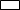 *(Σημ. Ο τύπος των υποβαλλόμενων δικαιολογητικών, σε ευκρινές φωτοαντίγραφο του πρωτοτύπου τίτλου ή του ακριβούς αντιγράφου του κτλ ορίζονται αναλυτικά στη σελίδα 3 της Προσκλήσεως)ΑΙΤΗΣΗ ΓΙΑ ΑΠΟΣΠΑΣΗ/ΤΟΠΟΘΕΤΗΣΗ ΣΤΟΓΡΑΦΕΙΟ ΝΟΜΙΚΗΣ ΥΠΟΣΤΗΡΙΞΗΣ ΠΕΡΙΦΕ- ΡΕΙΑΚΗΣ Δ/ΝΣΗΣ Α/ΘΜΙΑΣ ΚΑΙ Β/ΘΜΙΑΣΕΚΠ/ΣΗΣ ΔΥΤΙΚΗΣ ΕΛΛΑΔΑΣΠΡΟΣ:ΠΕΡΙΦΕΡΕΙΑΚΗ ΔΙΕΥΘΥΝΣΗ ΠΡΩΤΟΒΑΘΜΙΑΣ ΚΑΙ ΔΕΥΤΕΡΟΒΑΘΜΙΑΣ ΕΚΠΑΙΔΕΥΣΗΣ ΔΥΤΙΚΗΣ ΕΛΛΑ- ΔΑΣΑκτή Δυμαίων 25Α καιΣκαγιοπουλείου, 26222, ΠάτραΔΙΟΙΚΗΤΙΚΟΥΕΚΠΑΙΔΕΥΤΙΚΟΥ(Μέσω της Διεύθυνσης	Εκπαίδευ-σης	στην οποία υπάγονταιοι ενδιαφερόμενοι)ΕΠΩΝΥΜΟ: ………………………...……….………...ΟΝΟΜΑ: ………………….………..……….…….…….ΟΝΟΜΑ ΠΑΤΡΟΣ:………….…..…….………………Αρ.Δελτ.Ταυτ.:…………………………….…………...Δ/νση Κατοικίας:……………….….………………….……………………………………………..…………………. Τηλ. Σταθερό:…………………………………………... Τηλ.κινητό:………………………….……………………. Ηλ/ταχυδρ:……………………………….………………..Κλάδος:……………………………………………………….Βαθμός:………………………………………………………Αρ.Μητρώου:……………………………………………..Οργανική Θέση:………………………………………….Δ/νση Εκπ/σης που ανήκω:…………………………Θέση υπηρέτησης:………………………………………Με απόσπαση Με διάθεσηΈτη υπηρεσίας:…………………………………………..ΘΕΜΑ: Αίτημα γιαΑπόσπαση /τοποθέτηση:Στο Γραφείο Νομικής Υποστήριξης Περ/κής Δ/νσης Α/θμιας και Β/θμιας Εκπ/σης Δυτικής Ελλάδαςσύμφωνα με την Α.Π. ………….Πρόσκληση………….., …../…. /2021Παρακαλώ όπως εξετάσετε το αίτημαΑπόσπασης / Τοποθέτησής μου στο Γραφείο Νομικής Υποστήριξης Περ/κής Δ/νσης Α/θμιας και Β/θμιας Εκπ/σης Δυτικής Ελλάδας.Συνημμένα υποβάλω:Πτυχίο τμήματος Νομικής Α.Ε.Ι. .*Σύντομο Βιογραφικό Σημείωμα.Δικαιολογητικά τα οποία πιστοποιούν τα ανα- φερόμενα προσόντα στο βιογραφικό σημείωμα.*Το Πιστοποιητικό Υπηρεσιακών Μεταβολών θα αναζητηθεί υπηρεσιακώςΤα στοιχεία που δηλώνονται στην αίτηση από- σπασης/τοποθέτησης και στα συνυποβαλλόμενα δικαιολογητικά έχουν, με βάση τα οριζόμενα στο άρθρο 8 του ν. 1599/1986 (Α 75), την έννοια της υπεύθυνης δήλωσης.Ο/ Η ΑΙΤΩΝ/ΟΥΣΑ και ΔΗΛΩΝ/ΟΥΣΑ……………………………………………………………… (Υπογραφή)